Nadchodzi Wielkanoc…Dzień dobry!Na dobry początek dnia posłuchaj tej wesołej i optymistycznej piosenki: PIOSENKA O WIOŚNIE. Zobacz również film i  postaraj się rozpoznać i nazwać poznane kwiaty wiosenne. Na pewno w Twoim domu rozpoczęły się już przygotowania do Świąt Wielkanocnych. Jestem ciekawa, jak wyglądają i w jaki sposób Ty włączasz się w te przedświąteczną krzątaninę? 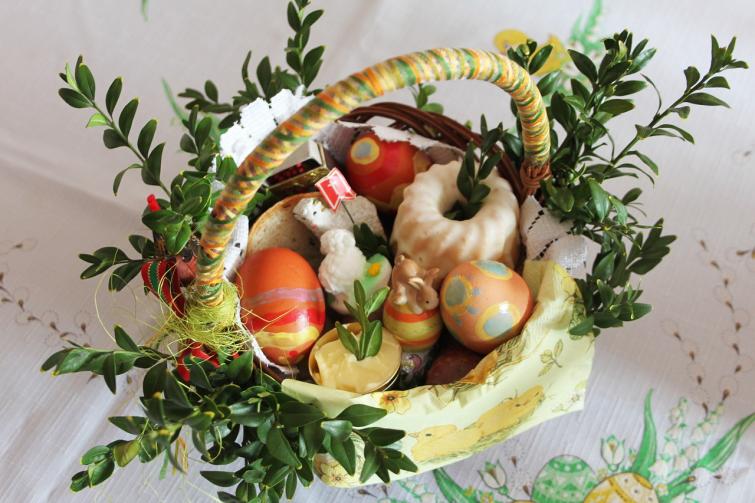 To typowy przykład koszyczka wielkanocnego przygotowanego na Wielką Sobotę. Zgodnie z polską tradycją w ten dzień udajemy się do kościoła z wiklinowymi koszykami w rękach, by poświęcić pokarmy na świąteczny stół. Zwyczaj ten sięga VIII w., natomiast w Polsce znany jest od XIV w. Kiedyś szlachcic posyłał powóz konny po kapłana, którym dobrodziej przybywał do dworu, by poświęcić cały stół. Obecnie obrzęd święcenia potraw odbywa się najczęściej w kościołach albo przed nimi, na wystawionych stołach. Do koszyka wkładano zawsze pokarmy, które w pierwszy dzień świąt podawane były „bez dymu”, bo  przygotowywano je wcześniej i nie wymagały gotowania. W Wielkanoc nie rozpalano bowiem ognia pod kuchnią.Czy wiesz jakie znaczenie mają pokarmy w koszyku wielkanocnym?o	Dowiedz się jak wyglądały te przygotowania w domu Helenki, a jak wyglądało szykowanie koszyczka ze święconką w domu Olka?  Podręcznik strona 82Teraz otwórz ćwiczeni a wykonaj zadanie 1 na str. 90Wielkanocne potyczki ortograficzneUzupełnij wyrazy odpowiednimi literami: u,ó,ch,h, ż,rzTeraz wiosenne „Potyczki ortograficzne” na str. 10Zapraszam do krzyżówki. Będzie to krzyżówka z chochlikiem  Ćwiczenia str. 91, zad. 4Kącik małego artysty…Jeżeli lubisz prace plastyczne, to mam dziś dla Ciebie świetną propozycję: Własnoręcznie wykonana kartka świąteczna. Instrukcję znajdziesz TUTAJ. Do dzieła!
Rusz głową. Kącik matematycznyPomyśl i rozwiąż zadania: 6, 7, 8,i 9 w podręczniku na stronie 26. Wszystkie rozwiązania zapisz w zeszycie.zadania w ćwiczeniach na stronie 31.ChlebGwarantuje pomyślność i dobrobyt. Do święcenia odkrawamy kawałek z chleba, który będziemy jeść podczas wielkanocnego śniadania.Pieprz i sólBez soli nie ma życia. Dla chrześcijan symbolizuje sedno życia i prawdy, stąd też mówimy o „soli ziemi" – tak Jezus nazwał swoich uczniów, wybrańców.JajkoZapewnia płodność. Symbolizuje życie i choć weszło do święconki najpóźniej, najbardziej kojarzy się ze Świętami Wielkanocnymi.ChrzanKorzeń chrzanu symbolizuje krzepę i siłę. Ma przynieść nam dobre zdrowieSerOznacza przyjaźń, porozumienie między człowiekiem a przyrodą.WędlinaNajczęściej szynka albo kiełbasa, czyli głównie wyroby z wieprzowiny. Przynosi zdrowie, płodność i dostatek.CiastoPojawiło się w koszyczkach dość niedawno. Jest znakiem umiejętności i doskonałości. Nie chodzi tu o gotowe wypieki i słodkości. Zgodnie z tradycją musi to być kawałek ciasta domowego wypieku, najlepiej drożdżowej baby.